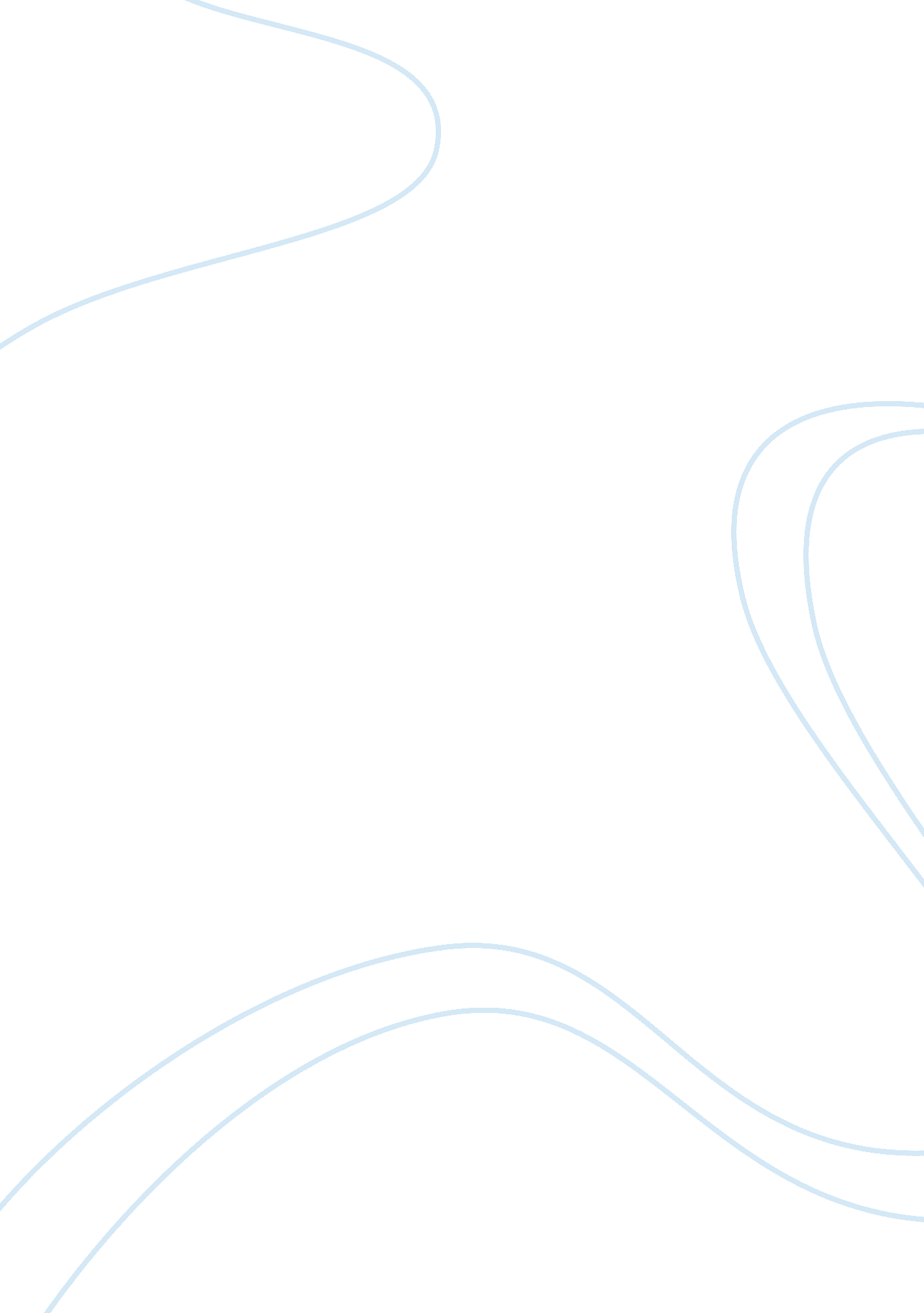 How similar were the regimes of stalin, mussolini and hitler? essay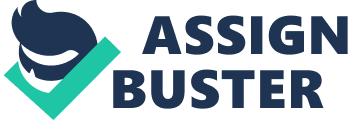 In this essay, I am going to be discussing and comparing the differences and similarities of three major dictators in Europe in the 1930s that had major influences in the events leading up to World War II. These were Joseph Stalin (dictator of former USSR), Benito Mussolini (dictator of Italy) and Adolph Hitler (dictator of Germany). First of all, I would like to examine in depth about ideology. It is undoubtedly the most important aspect of any totalitarian government. This is because all the ideas lead to how the country or state is run by. They form a basis of political, economic or other systems. The ideology of these dictators will link directly to aspects of the government and would be seen through propaganda, youth control and economic policies. Both Hitler and Mussolini were fascists, and that they had lost the World War I and were harshly treated. Hitler believed that the Treaty of Versailles were being fed down forcefully by Germans and that it was to degrade Germany’s dignity, while Mussolini was disgraced that they had not benefited much at all seeing them as the winning side of the war. So both Hitler and Mussolini were seen to be taking pride of their country and emphasizing that they could make their nations stand up strong again. This idea is called nationalism. Another similarity is that they are all against democracy. I think that this is because they do not want their people to have a freedom of speech and power to try to overthrow these dictators. They wanted to be in total command of over any media, the youth and education as well as the amount of money each person earned. Each aspect was kept under a watchful eye to maintain their power and control. Hitler and Mussolini both opposed to communism, where everyone is equal and they have a classless or stateless society as their ultimate goal, while Stalin believed in the idea of a communist state. This may be due to his poor childhood where his family was ranked as lower class beings, and that he wanted everyone to be equal. This however, contradicts his own ideas because he himself as leader was a higher ranking than the rest of his people. Another point is that while both Hitler and Mussolini is fascist, none of Hitler’s emphasis on the superiority of the Aryan race is in any of Mussolini’s beliefs. Also, while Hitler was racist, Mussolini was not. We can now conclude that there are only a few similarities overall between all three dictators, which are that they all oppose to democracy because of their crave for power and that they all come from a poor background, which partially affects Stalin’s ideology of Communism. 